Три котёнка — чёрный, серый и белый — увидели мышь и бросились за ней!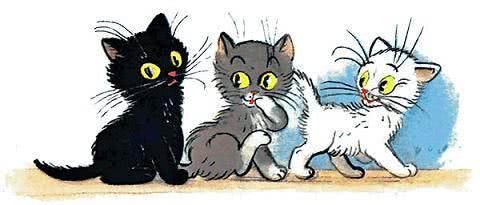 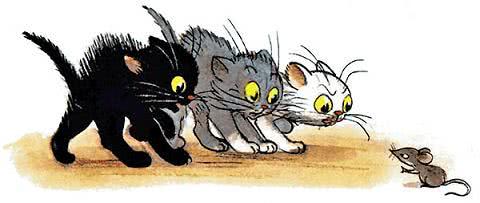 Мышь прыгнула в банку с мукой.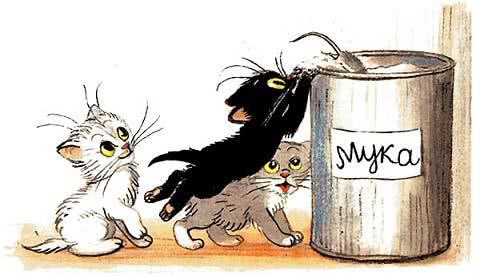 Котята — за ней! Мышь убежала.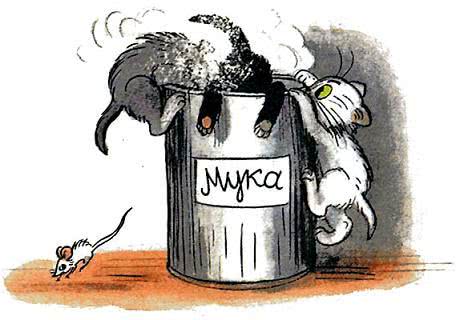 А из банки вылезли три белых котёнка.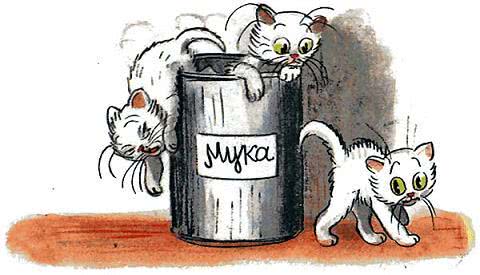 Три белых котёнка увидели на дворе лягушку и бросились за ней!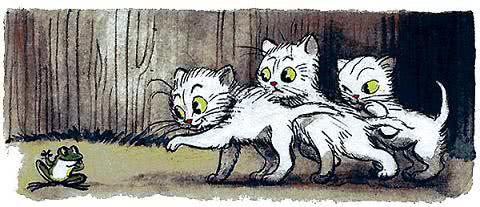 Лягушка прыгнула в старую самоварную трубу.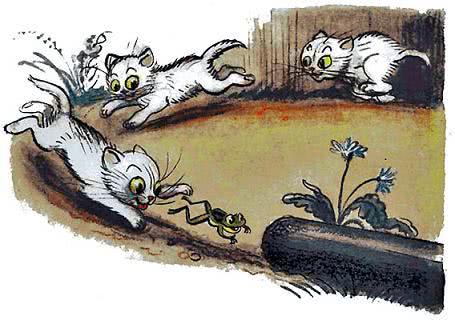 Котята — за ней!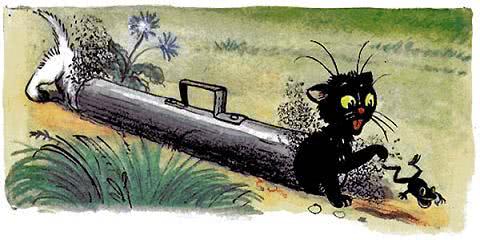 Лягушка ускакала, а из трубы вылезли три чёрных котёнка.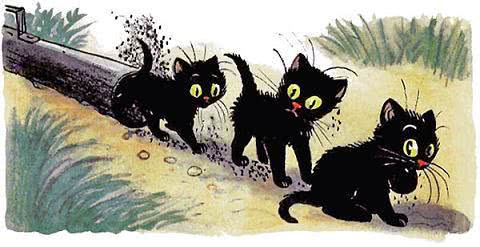 Три чёрных котёнка увидели в пруду рыбу…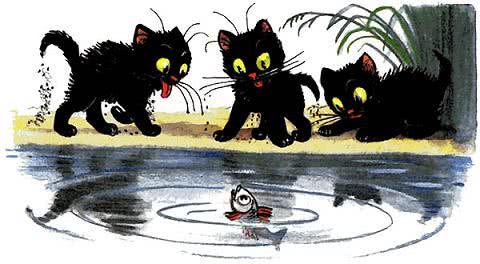 и бросились за ней!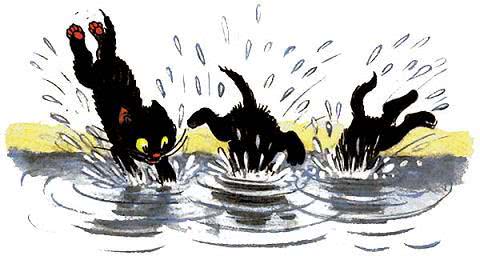 Рыба уплыла,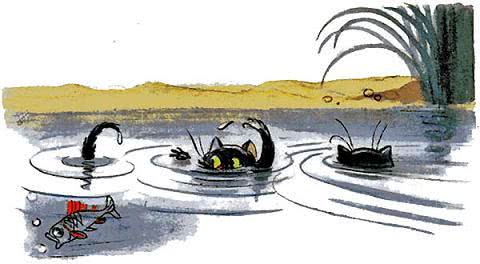 а из воды вынырнули три мокрых котёнка.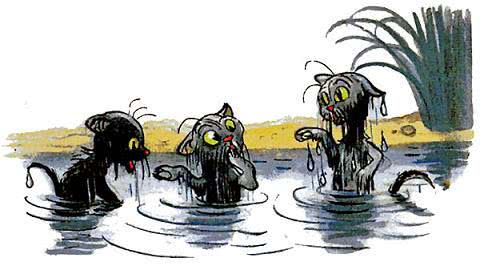 Три мокрых котёнка пошли домой.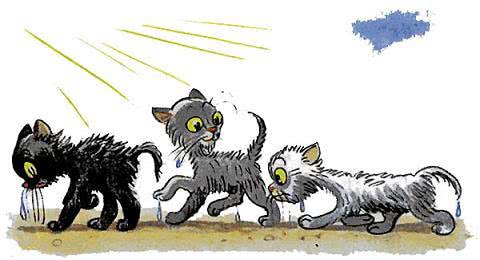 По дороге они обсохли и стали как были: чёрный, серый и белый.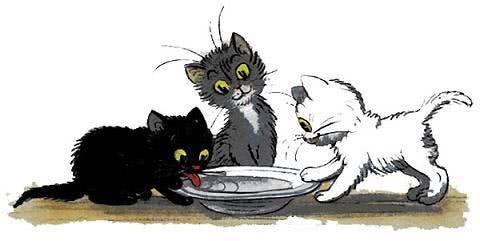 Иллюстрации В.Сутеева.